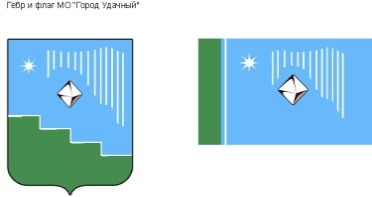 Российская Федерация (Россия)Республика Саха (Якутия)Муниципальное образование «Город Удачный»Городской Совет депутатовIII созывXIII СЕССИЯРЕШЕНИЕ «14 » ноября 2013 года                                                                                                           №13-3О передаче осуществления отдельных полномочий муниципального образования «Город Удачный» Мирнинского района Республики Саха (Якутия) в области градостроительной деятельности муниципальному образованию «Мирнинский район» Республики Саха (Якутия)Руководствуясь частью 4 статьи 15 Федерального закона от 06 октября 2003 года № 131-ФЗ «Об общих принципах организации местного самоуправления в Российской Федерации», Уставом муниципального образования «Город Удачный» Мирнинского района Республики Саха (Якутия), городской Совет депутатов муниципального образования «Город Удачный» решил:1. Передать осуществление отдельных полномочий муниципального образования «Город Удачный» Мирнинского района Республики Саха (Якутия) в области градостроительной деятельности муниципальному образованию «Мирнинский район» Республики Саха (Якутия) сроком до 31 декабря 2014 года. 2. Принять за основу проект Соглашения о передаче осуществления отдельных полномочий по решению вопросов местного значения в области градостроительной деятельности между муниципальным образованием «Мирнинский район» и муниципальным образованием «Город Удачный» на 2014 год с учетом поступивших замечаний.  3. Внести  в проект Соглашения о передаче осуществления отдельных полномочий по решению вопросов местного значения в области градостроительной деятельности между муниципальным образованием «Мирнинский район» и муниципальным образованием «Город Удачный» на 2014 год следующие дополнения : пункт 3.2. дополнить подпунктом «3.2.5. Один раз в квартал направлять ответственных лиц за исполнение настоящего Соглашения на территорию муниципального образования «Город Удачный» с целью организации совещаний, заседаний Комиссий, приема физических и юридических лиц, а так же контроля за исполнением пунктов 1.2.1. и 1.2.2. настоящего Соглашения»4. Главе МО «Город Удачный» Республики Саха (Якутия) (Приходько А.В.), председателю городского Совета депутатов (Тархов А.В.) заключить  Соглашение с администрацией МО «Мирнинский район» о передаче осуществления отдельных полномочий согласно пунктов 1 и 2 настоящего решения. 5. Настоящее решение вступает в силу с 1 января 2014 года. 6. Настоящее решение подлежит официальному опубликованию (обнародованию) в порядке, предусмотренном Уставом МО «Город Удачный».7. Со дня вступления в силу настоящего решения признать утратившим силу Решение городского Совета депутатов МО «Город Удачный» от 21 декабря 2012 года №4-2 «О передаче осуществления отдельных полномочий муниципального образования «Город Удачный» Мирнинского района Республики Саха (Якутия) в области градостроительной деятельности муниципальному образованию «Мирнинский район» Республики Саха (Якутия)». 8. Контроль исполнения настоящего решения возложить на комиссию по вопросам коммунального хозяйства и отраслям промышленности (Карпенко В.Н.).ПРИЛОЖЕНИЕк решению городского Совета депутатовМО "Город Удачный"от 14 ноября 2013 года № 13-3ПРОЕКТСОГЛАШЕНИЕо передаче осуществления отдельных полномочий по решению вопросов местного значения в области градостроительной деятельности между муниципальным образованием «Мирнинский район» и муниципальным образованием «Город Удачный» на 2014 год.г.Мирный  		                                                                      	«_____»_________201___г.Муниципальное образование«Мирнинский район» Республики Саха (Якутия), именуемое в дальнейшем «Район», в лице первого заместителя главы администрации муниципального образования Шпан Владимира Георгиевича, действующего на основании Устава МО «Мирнинский район» РС (Якутия) и доверенности от «29» декабря 2012 года №3370, с одной стороны, и муниципальное образование «Город Удачный»,именуемое в дальнейшем «Поселение», в лице главы Поселения Приходько Артура Владимировича, действующего на основании Устава Поселения, руководствуясь Федеральным законом № 131-ФЗ от 06.10.2003 г. «Об общих принципах организации местного самоуправления в Российской Федерации», Градостроительным кодексом Российской Федерации, Федеральным законом от 29.12.2004 г. № 191-ФЗ «О введении в действие Градостроительного кодекса Российской Федерации»,на основаниях решений сессий Удачнинского Городского Совета депутатов«О передаче исполнения отдельных полномочий МО «Город Удачный» Мирнинского района Республики Саха (Якутия) в области градостроительной деятельности МО «Мирнинский район» Республики Саха (Якутия)» от «_____» ____________201___г. № ______, Мирнинского районного Совета депутатов «О принятии МО «Мирнинский район» Республики Саха (Якутия) отдельных полномочий МО «Город Удачный» РС(Я) по решению вопросов местного значения в области градостроительной деятельности» от «___» __________201___г. №______заключили настоящее Соглашение о нижеследующем:Предмет соглашенияПредметом настоящего Соглашения является передача в соответствии с Федеральным Законом от 06.10.2003г. №131-ФЗ «Об общих принципах организации местного самоуправления в Российской Федерации» Району отдельных полномочий по решению вопросов местного значения в области градостроительной деятельности Поселения за счет средств иных межбюджетных трансфертов, передаваемых Поселением.1.2. К отдельным полномочиям, передаваемым Району, относятся:1.2.1. в части подготовки на основе генеральных планов Поселения документации по планировке территории, утверждение местных нормативов градостроительного проектирования Поселения: 1) разработка и подготовка градостроительного проектирования Поселения;2) обеспечение подготовки документации по планировке территории на основе генерального плана и правил землепользования и застройки Поселения;3) проверка соответствия проектной документации или схемы планировочной организации земельного участка с обозначением места размещения объекта индивидуального жилищного строительства требованиям градостроительного плана земельного участка, красным линиям (согласование проектной документации); 4) подготовка и выдача разрешений на отклонение от предельных параметров разрешенного строительства, реконструкции (в случае, если застройщику было предоставлено такое разрешение в соответствии со статьей 40 Градостроительного кодекса Российской Федерации);5) обеспечение подготовки и утверждения градостроительного плана земельного участка; 6) подготовка заключений о функциональном назначении и разрешенном использовании земельного участка, предоставляемого для строительства;7) рассмотрение и согласование схем расположения земельных участков.1.2.2. в части выдачи разрешений на строительство, разрешений на ввод объектов в эксплуатацию:1) ведение учета объектов капитального строительства, реконструкции и капитального  ремонта, перепланировки (далее – строительство) на территории Поселения;2) выявление фактов самовольного строительства, направление информации о выявленных фактах в орган, уполномоченный на пресечение обнаруженных правонарушений;3) выдача разрешений на строительство по форме, установленной Правительством Российской Федерации, либо мотивированного отказа в письменном виде;4) рассмотрение заявлений застройщиков о продлении сроков действия разрешений на строительство, принятие и выдача застройщикам мотивированных решений;5) направление в течении трех дней со дня выдачи копий  разрешений на строительство объектов капитального строительства в орган исполнительной власти  субъекта Российской Федерации, уполномоченный на осуществление государственного строительного надзора;6) выдача разрешений на ввод объектов в эксплуатацию при осуществлении строительства, реконструкции, капитального ремонта объектов капитального строительства по форме, установленной Правительством Российской Федерации, либо мотивированного отказа в письменном виде;7) ведение учета объектов капитального строительства, реконструкции и капитального ремонта, перепланировки, по которым выданы разрешения на строительство, реконструкцию, капитальный ремонт, перепланировку, разрешения на ввод в эксплуатацию на территории Поселения;8) ведение архива документов по осуществлению переданных полномочий в области градостроительной деятельности;9) подготовка ежемесячных, годовых отчетов по формам 1-ИЖС (месячная), 1-ИЖС (годовая), 1-разрешение (месячная).1.3. Район имеет право издавать в пределах своей компетенции нормативные правовые акты по вопросам осуществления переданных им отдельных полномочий по решению вопросов местного значения в области градостроительной деятельности.3. Права и обязанности сторон3.1. Район  имеет право:3.1.1. Совместно с Поселением совещательно участвовать в вопросах в области градостроительной деятельности.3.1.2. Требовать от Поселения предоставление информации, необходимой для выполнения передаваемых полномочий.3.2. Район обязуется:3.2.1. Осуществлять переданные полномочия в соответствии с действующим законодательством.3.2.2. Консультировать Поселение по вопросам в области градостроительной деятельности.3.2.3. Предоставлять Поселению всю необходимую информацию по вопросам  осуществления градостроительной деятельности.3.2.4. Соблюдать конфиденциальность по имеющейся информации, кроме случаев, предусмотренных действующим законодательством.3.3. Поселение принимает на себя обязательства обеспечить:3.3.1. Своевременное предоставление Району информации, необходимой для осуществления передаваемых полномочий;3.3.2. Участие в проводимых совместных проверках в области градостроительной деятельности.3.3.3. Принятие оперативных мер (проведение проверок по жалобам и обращениям граждан и  юридических лиц и иные мероприятия) необходимых для эффективного выполнения передаваемых полномочий в области градостроительной деятельности.	3.4. Поселение имеет право:3.4.1. Получать необходимую информацию о выполнении переданных полномочий.3.4.2. Принимать участие в решении вопросов в области градостроительной деятельности. 3.4.3. Контролировать соблюдение установленных сроков рассмотрения обращений граждан и юридических лиц  по вопросам, связанным с выполнением переданных полномочий.3.4.4. Получать иную информацию от Района, необходимую для осуществления контроля исполнения передаваемых полномочий. 4. Порядок финансирования передаваемых полномочий.4.1. Финансовые средства, необходимые Районуорганам местного самоуправления для осуществления переданных им отдельных полномочий по решению вопросов местного значения в области градостроительной деятельности, предоставляются  местному бюджету Района из местного бюджета Поселения в виде иных межбюджетных трансфертов. 4.2. Иные межбюджетные трансферты включают в себя расходы на финансирование осуществления отдельных полномочий, на материально-техническое обеспечение осуществления отдельных полномочий, а также расходы на оплату труда работников, осуществляющих указанные полномочия в соответствии с Таблицей финансирования (Приложение). 4.3. Годовой объем иных межбюджетных трансфертов, передаваемых в соответствии с настоящим Соглашением и Таблицей финансирования (Приложение), на выполнение части полномочий поселений по выполнению отдельных полномочий в области градостроительной деятельности, составляет 273 710,46рублей (двести семьдесят три тысячи семьсот десять рублей сорок шесть копеек)и учитывается при формировании соответствующего  местного бюджета Поселения и Района.4.4. Размер ежегодного объема иных межбюджетных трансфертов может быть увеличен по соглашению сторон.4.5. Иные межбюджетные трансферты перечисляется ежеквартально равными долями до 10 числа месяца, следующего за отчетным периодом.4.6. В соответствии с Порядком возврата неиспользованных остатков межбюджетных трансфертов, утвержденным постановлением Администрации МО «Мирнинский район» РС(Я) от 05.03.2013г. №342, остатки межбюджетных трансфертов, предоставленных из местного бюджета поселения бюджету Района, могут быть использованы в очередной финансовом году на те же цели. 5. Порядок предоставления отчетности о выполнении полномочий5.1. В целях обеспечения контроля за осуществлением передаваемых полномочий и целевым использованием переданных иных межбюджетных трансфертов администрация Района представляет ежегодный отчет об использовании иных межбюджетных трансфертов, предназначенных для осуществления ими отдельных полномочий в области градостроительной деятельности.5.2. Отчет об осуществлении полномочий Районом должен содержать информацию о видах и количестве выполненных работ.5.3. Форма отчетов и порядок их предоставления устанавливается правовыми актами органов местного самоуправления Района.6. Ответственность за неисполнение или ненадлежащее исполнениеусловий настоящего СоглашенияРайон несет ответственность за неисполнение или ненадлежащее исполнение условий настоящего Соглашения в соответствии с законодательством Российской Федерации и законодательством Республики Саха (Якутия) в пределах переданных ему субвенций.7. Основания и порядок прекращения действия Соглашения, внесения изменений и дополнений в Соглашение7.1	Действие   настоящего   Соглашения   может   быть   прекращено   или приостановлено в случаях:1)	неисполнения либо ненадлежащего исполнения переданных полномочий;2)	невозможности исполнения переданных полномочий по причине отсутствия соответствующего финансового обеспечения.7.2. Стороны могут расторгнуть настоящее соглашение, направив соответствующее письменное уведомление другой стороне.7.3. Внесение изменений и дополнений в Соглашение осуществляется по взаимному согласию сторон и оформляется дополнительными соглашениями, которые являются неотъемлемой частью настоящего Соглашения.8. Порядок вступления в силу и срок действия Соглашения8.1	Настоящее Соглашение вступает в силу с 1 января 2014 года.8.2	Настоящее Соглашение заключается сроком на один год.8.3	Настоящее Соглашение составлено в двух экземплярах (по одному для каждой из сторон).9. Юридические адреса и подписи сторонПриложение к Соглашению ТаблицаТаблица финансированияна выполнение части полномочий поселений по выполнению функций в области градостроительной деятельности на 2014 год относительно численности населения и территории МО «Город Удачный»Глава города____________А.В. Приходько_______________ 2013 годадата подписанияГлава города____________А.В. Приходько_______________ 2013 годадата подписания            Заместитель председателя              городского  Совета депутатов             ____________________В.Н.Карпенко                     Заместитель председателя              городского  Совета депутатов             ____________________В.Н.Карпенко         Администрация муниципального образования «Мирнинский район» Юридический адрес __________________________________________________Р/с_______________________________ИНН_____________________________БИК______________________________Первый заместитель Главырайона_________________________________________(Ф.И.О.)«___»__________________201__г.м.п.Администрация муниципального образования «Город Удачный»Юридический адрес _________________________________________________Р/с_______________________________ИНН_____________________________БИК______________________________Глава МО«Город Удачный»_________________________________________(Ф.И.О.)«___»__________________201__г.м.п.№Работник, выполняющий функции в области градостроительной деятельности Сумма финансированияза год (%)1. предоставление рабочего места                                                предоставление компьютера                                                      УАиГ- УАиГ2.Итого за содержание (за год):828 420 руб. 72 коп.(100 %)3.МО «Город Удачный»:Общая площадь -  2 827, 28кв.м.Количество жителей –11 804 чел.(по данным на 01.04.2012г.)273 710руб. 46 коп.(33,03 %)